    Outstanding Guide Right Member       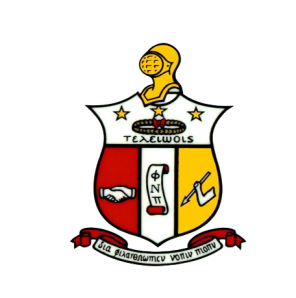 THE LEON W. STEWARD AWARD This award recognizes the most outstanding member of a Guide Right Program, named in honor of the founder of the National Guide Right movement of Kappa Alpha Psi Fraternity, Inc.  To be presented at the 86th Grand Chapter Meeting.List years of Guide Right involvement.    Outstanding Guide Right Member       AWARD INSTRUCTIONS & CRITERIADirections: Please follow the outline presented below. Grand Chapter submissions for this award must first win their equivalent Province award. A high school transcript should be included.Other items of documentation are encouraged, i.e. newspaper clippings, citations, awards, and all relevant supporting documents.  GPA and transcripts should be cumulative of the student’s academic career of either high school or middle school whichever is most recent.Information in sections 1,2 and 3 should cover achievements since 2019.Provide a letter of recommendation. One from a teacher, peer, Kappa or community leader.  Points will be deducted from Essay for spelling or grammatical errors.Provide a 60 second or less video of the applicant: introducing himself and discussing what achievement means to youThe award will be presented based on point accumulation in the following categories:GPA – (25 points)Extracurricular Activities – (40 points) GR Involvement – (5 points)Letter of Rec – (5 points)Essay (maximum 500 words) – (15 points)Video – (10 points)Deadline for submission is May 10, 2023. Submissions should be uploaded to the Certification website.  Submissions should be in one electronic file no larger than 5 MB (uncompressed) not including video.  Submissions should be uploaded one file for the application and one file for the video.Total Points________PERSONAL INFORMATIONPERSONAL INFORMATIONFull Name of NomineeMailing Address (Street)City, State, Zip CodePhone NumberProvinceE-mail AddressGrade Point Average (4.0 scale)Include Official TranscriptCurrent High SchoolHigh School LocationClassificationGUIDE RIGHT PROGRAM INFORMATIONGUIDE RIGHT PROGRAM INFORMATIONGuide Right Chapter/ClubGuide Right AdvisorName of Sponsoring ChapterGUIDE RIGHT INVOLVEMENT   section  1EXTRACURRICULAR ACTIVITIES  (include Guide Right Leadership positions) section 2EXTRACURRICULAR ACTIVITIES  (include Guide Right Leadership positions) section 2Activity/ClubDescription (include dates)Executive Leadership Position(s) Held AWARDS/HONORS   section 3 AWARDS/HONORS   section 3Name of ProgramDescription DateESSAY/PERSONAL STATEMENT   section  4Discuss what you have learned about life and how that shapes your future. Maximum 500 words.CERTIFICATIONCERTIFICATIONSponsoring ChapterSignatureDatePolemarchKeeper of RecordsGuide Right Director Award Rubric Award Rubric Award Rubric Award Rubric Award Rubric Award RubricCATEGORYINSTRUCTIONSTOTAL POINTSGrade Point Average on 4.0 scale*Certified Transcript requiredMax 25 pts1pt awarded per tenth of GPA from 2.1 to 4.0. Score______Additional points:4.0 = 5pts3.9 = 4pts3.8 = 3 pts3.7 = 2 pts3.6 = 1ptScore________Max 25 ptsExtracurricular Activities(see section 2 and 3)1pt each activity/year; 1 pt per leadership position per year; 1 pt per honor/award; 3pts per executive leadership position per year) (max: 35 points)Max 40 ptsGuide Right Involvement(see section 1)(max:5 points)One point for each per year in the program.Score_____Max 5 ptsEssay(see section 4)Award 0-15 ptsMax 15 ptsVideoMax 10 ptsMax 10 ptsLetter Of RecommendationMaximum 5 points. Letter from a teacher, peer, Kappa  or community leaderScore ________Max 5pts